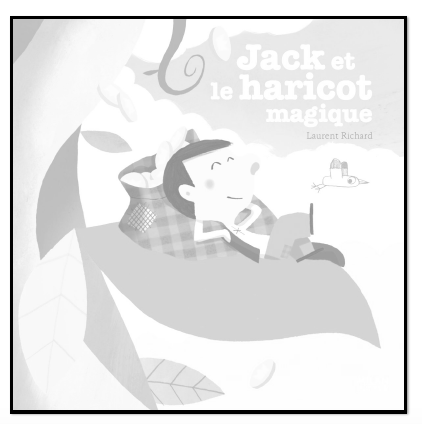 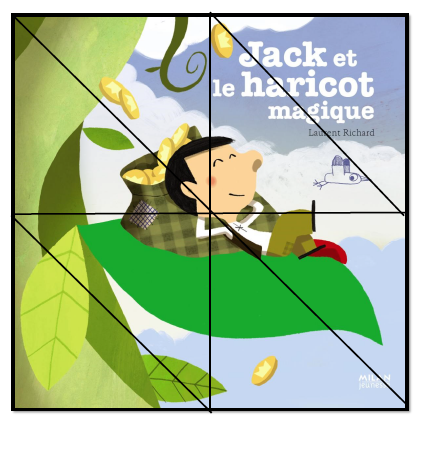 Prénom : 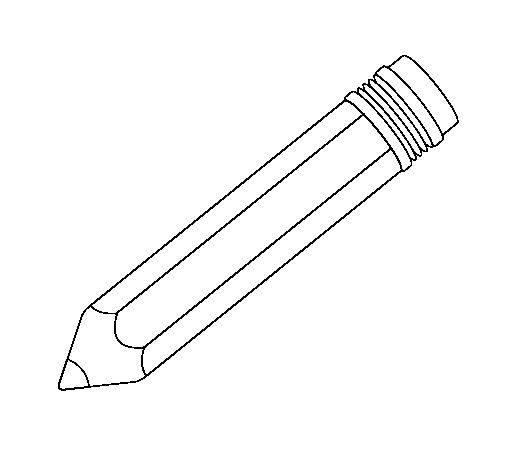 Date : 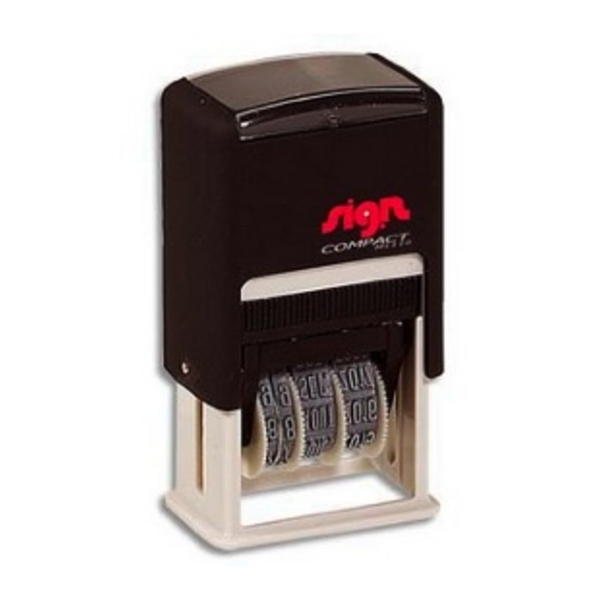 Domaine : Explorer l’espaceAvec / Sans aideObjectif : Reproduire une couverture d’album sous forme de puzzle.Objectif : Reproduire une couverture d’album sous forme de puzzle.Consigne : Recomposer la couverture de l’album « Jacques et le haricot magique ».Consigne : Recomposer la couverture de l’album « Jacques et le haricot magique ».